Порядок изготовления основания1.2.3.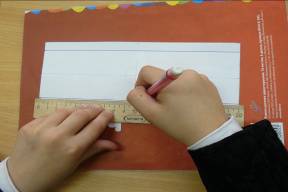 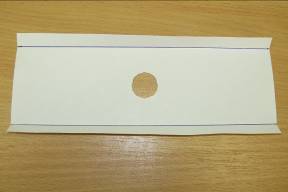 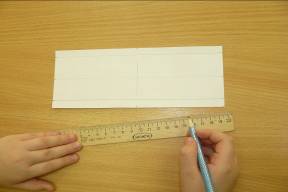 